ПОЛОЖЕНИЕо региональных сборах пикетов Общественного движения  "Казачий Дозор-Югра" в честь празднованиядня народного единстваиКазанской иконы Божией Матери( 28 октября – 01 ноября 2019 г. )1.Общие положения1.1. Настоящее Положение регламентирует порядок и условия проведения региональных сборов и пикетов Общественного движения «Казачий Дозор-Югра» среди обучающихся школ Октябрьского района (далее – Сбор). 1.2. Организация сбора состоится на базе МКОУ «Сергинская средняя общеобразовательная школа имени Героя Советского Союза Н. И. Сирина».   1.3. Цель Сбора: совершенствование военно-патриотического воспитания молодежи, создание основы для подготовки несовершеннолетних граждан к служению Отечеству на гражданском и военном поприще, организация досуга и создание условий для развития подрастающего поколения, основанных на духовно-нравственных ценностях Российского казачества и Православия.1.4. Задачи Сбора:- прививать молодежи любовь к родному краю;- развивать у подростков интерес к получению начальных военных навыков;- повышать физическую подготовку казачьей молодежи;- воспитывать у подростков такие качества и черты характера как настойчивость в достижении поставленной цели, решительность, выдержка, хладнокровие, высокая эмоциональная и психологическая устойчивость, товарищеская взаимовыручка и взаимопомощь;- оказание помощи Русской Православной Церкви в воцерковлении детей и подростков;-развитие структуры детских, подростковых, молодежных казачьих военно-спортивных клубов и объединений, расположенных и осуществляющих свою деятельность на территории Ханты-Мансийского автономного округа-Югры.2. Порядок и условия проведения СБОРОВ 2.1. Направление деятельности, направленность программы Сбора:- физкультурно-оздоровительное;- духовно- патриотическое;- военно-прикладное.2.2. Руководство и организаторы Сбора:Есаулец (начальник) сборов – Мазырин Алексей Николаевич (атаман Няганьского станичного казачьего общества).Начальник  штаба Сборов – Седых Дмитрий Александрович (инженер электроник).Военный комендант сборов – Магадеев Игорь Талагатович – заместитель атамана Няганьского станичного казачьего общества по военно-патриотическому воспитанию МКОУ «Сергинская СОШ им Н.И. Сирина»2.3. Участники Сбора:Участниками сборов являются участники  общественного молодежного объединения "Казачий дозор-Югра", подростки в  возрасте от 12 до 17 лет, обучающиеся в образовательных учреждениях  или посещающих спортивные, военно - патриотические клубы по месту жительства, дети казаков станичных или хуторских обществ. В дальнейшем участники сборов в возрасте до 17 лет именуются кадетами.2.4. Порядок проведения Сбора:Распорядок дня и порядок проведения занятий организуется в соответствии  с приложением №1.Региональные сборы общественного движения "Казачий дозор-Югра", проводятся с 28 октября по 01 ноября 2019 года на территории: ХМАО-Югра,  Октябрьский  р-он, пос. Сергино, с дислокацией  МКОУ  «Сергинская СОШ им Н.И. Сирина», на основе предварительно предоставленных, не менее чем за 5 дней, заявок указанных в приложение №2.Телефон для справок: 8 902 856 92 58 - Мазырин А.Н.8 904 465 38 99 - Магадеев И.Т.2.5. Основные направления программы Сбора:- история Российского казачества;- основы православной культуры;- основы военной, казачьей и иной государственной службы;- основы топографии и правила поведения в условиях ЧС, связанных с риском для здоровья и жизни;- соревнования по военно-прикладным видам спорта2.6. Условия проживания:Участники Сборов проживают на территории МКОУ «Сергинская средняя общеобразовательная школа имени Героя Советского Союза Н. И. Сирина». Каждому участнику, а также пикетам в целом необходимо иметь в обязательном порядке имущество, указанное в приложении №3.2.7. Финансирование:Оплата проезда к месту проведения Сборов и обратно за счёт направляющей организацииОтветственность за безопасность и сохранность здоровья, жизни участников в пути и дни проведения Сбора возлагается на руководителей пикетов и клубов.Приложение №1ПОРЯДОК ПРОВЕДЕНИЯ СБОРОВИ РАСПОРЯДОК ДНЯрегиональных сборов и пикетов Общественного движения «Казачий Дозор-Югра»28 октября 2019 года29 октября 2019 года30 октября 2019 года31 октября 2019 года01ноября 2019 годаПриложение № 2ЗАЯВКАна участие в региональных сборах и пикетов Общественного движения «Казачий Дозор-Югра»  с 28 октября по 01 ноября 2019 года.Личный состав пикета допущенный по состоянию здоровья для участия.Всего допущено к сборам __________человекКопии паспортов (свидетельств о рождении) ____________________шт.Копии медицинских полисов_______________________________шт.Заявление от родителей_________________________________шт.С условиями участия и программой проведения региональных сборов ознакомлен, согласен. Несу  полную ответственность за безопасность порученных мне детей и подростков.Руководитель пикета_______________________________________(Фамилия, И.О., подпись)"_______"__________________2019 годаПриложение № 3Перечень снаряжения для участия в сборах              Согласовано Директор МКОУ «Сергинская средняя общеобразовательная школа имени Героя Советского Союза Н. И. Сирина»Енин Михаил Николаевич_________________________«___»   ___________ 2019 г.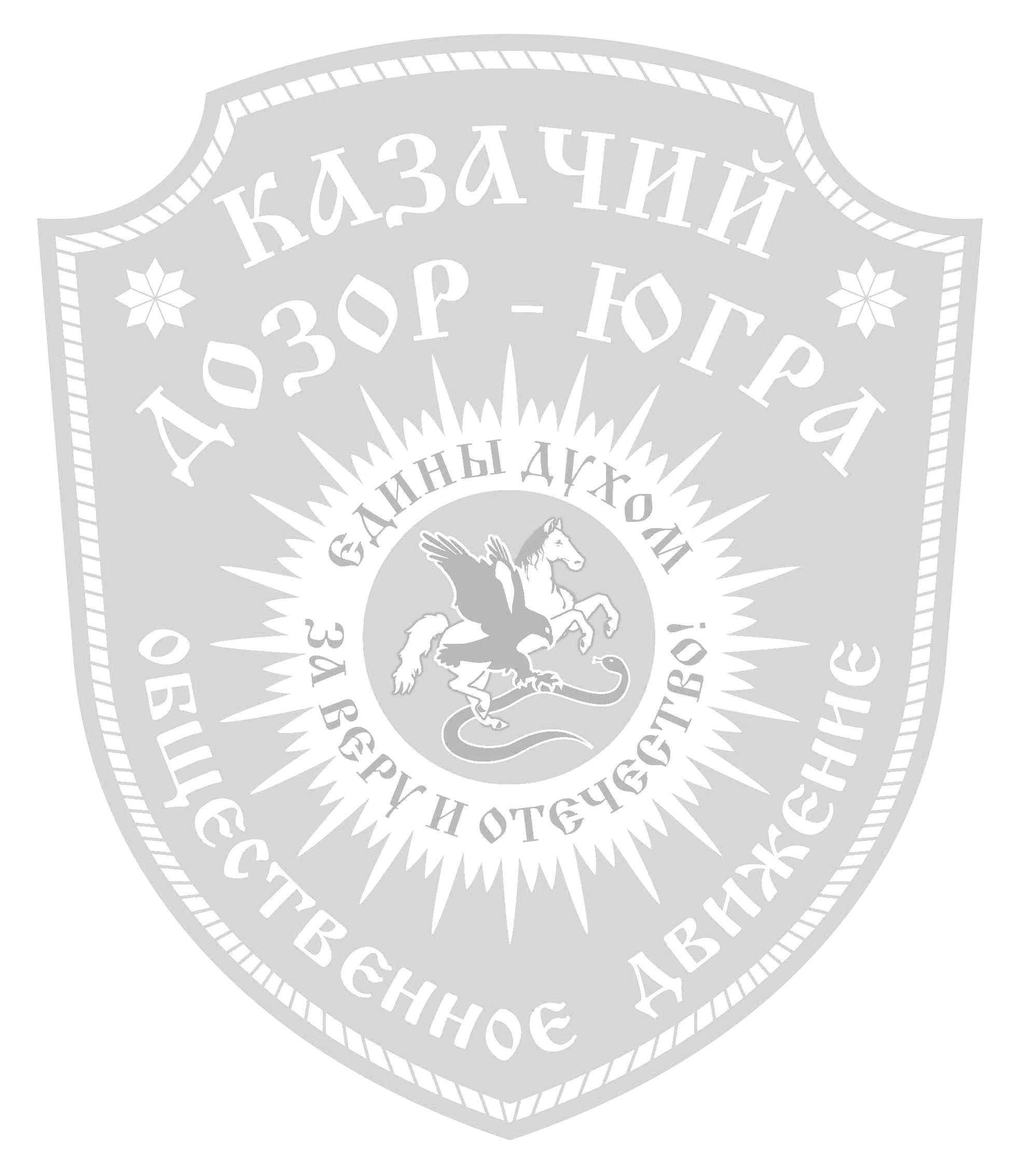 Утверждаю Атаман Няганьского станичного казачьего общества Мазырин Алексей Николаевич__________________________«___»   ___________ 2019 г.МероприятияВремя проведенияПриезд и регистрация участников сборов, определение помещений, знакомство с территориейС 09.00 до 13.00 часов ОбедС 13.00 до 14.00 часовОткрытие С 14.00 до 18.00 часовУжинС 18.00 до 19.00 часовСпортивно и культурно-массовые мероприятияС 19.30 до 21.30 часовСвободное времяС 21.30 до 22.00 часовВечерняя  поверка, вечернее правилоС 22.00 до 22.30 часовОтбой23.00 часаМероприятияВремя проведенияПодъем инструкторского состава, командиров взводовС 06.30 до 07.00 часовОбщий подъемС 07.00 до 07.15 часовУтренняя зарядкаС 07.15 до 07.45 часовУтренний туалет, уборка помещений, территорииС 07.45 до 08.00 часовУтреннее правилоС 08.00 до 08.30 часовЗавтракС 08.30 до 09.30 часовУчебные занятия:С 10.00 до 13.00 часовОбедС 13.00 до 14.00 часовУчебные занятия:С 14.00 до 18.00 часовУжинС 18.00 до 19.00 часовСпортивно и культурно-массовые мероприятияС 19.30 до 21.30 часовСвободное времяС 21.30 до 22.00 часовВечерняя  поверка, вечернее правилоС 22.00 до 22.30 часовОтбой23.00 часаМероприятияВремя проведенияПодъем инструкторского состава, командиров взводовС 06.30 до 07.00 часовОбщий подъемС 07.00 до 07.15 часовУтренняя зарядкаС 07.15 до 07.45 часовУтренний туалет, уборка помещений, территорииС 07.45 до 08.00 часовУтреннее правилоС 08.00 до 08.30 часовЗавтракС 08.30 до 09.30 часовУчебные занятия:С 10.00 до 13.00 часовОбедС 13.00 до 14.00 часовУчебные занятия:С 14.00 до 18.00 часовУжинС 18.00 до 19.00 часовСпортивно и культурно-массовые мероприятияС 19.30 до 21.30 часовСвободное времяС 21.30 до 22.00 часовВечерняя  поверка, вечернее правилоС 22.00 до 22.30 часовОтбой23.00 часаМероприятияВремя проведенияПодъем инструкторского состава, командиров взводовС 06.30 до 07.00 часовОбщий подъемС 07.00 до 07.15 часовУтренняя зарядкаС 07.15 до 07.45 часовУтренний туалет, уборка помещений, территорииС 07.45 до 08.00 часовУтреннее правилоС 08.00 до 08.30 часовЗавтракС 08.30 до 09.30 часовУчебные занятия:С 10.00 до 13.00 часовОбедС 13.00 до 14.00 часовУчебные занятия:С 14.00 до 18.00 часовУжинС 18.00 до 19.00 часовСпортивно и культурно-массовые мероприятияС 19.30 до 21.30 часовСвободное времяС 21.30 до 22.00 часовВечерняя  поверка, вечернее правилоС 22.00 до 22.30 часовОтбой23.00 часаМероприятияВремя проведенияПодъем инструкторского состава, командиров взводовС 06.30 до 07.00 часовОбщий подъем С 07.00 до 07.15 часовУтренняя зарядкаС 07.15 до 07.45 часовУтренний туалет, уборка помещений, территорииС 07.45 до 08.00 часовУтреннее правило С 08.00 до 08.30 часовЗавтрак С 08.30 до 09.30 часовИтоговые соревнованияС 10.00 до 13.00 часовОбедС 13.00 до 14.00 часовПодведение итогов, торжественное закрытие сборов, благодарственный молебенС 14.00 до 16.00 часовОтъезд участников сборов, уборка помещений, территории16.00 часов№п/пФИОДата рожденияДомашний адресТелефон родителейДопуск врачаОфицерыОфицеры123КадетыКадеты12345ГрупповоеИндивидуальноеМакеты оружия (по возможности)Пневматические винтовки РюкзакАрмейскую экипировку (по возможности)каски, саперные лопатки и т.д.Парадную, полевую  и спортивную форму одежды (по 1 комплекту)КомпасНоски, обувь (в том числен спортивная), тапочкиКарандаши, фломастеры, тетради для записейСредства гигиеныФото и видеоаппаратуру  (по возможности)ФонарикАптечкаСпальные мешкиЛичные вещи Туристические коврикиЛичные вещи Кружка,  миска, ложка (металлические)Личные вещи Личные медицинские препаратыЛичные вещи Теплая одежда по сезону